Программа 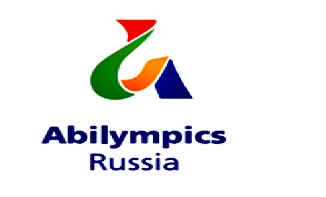 III Ярославского чемпионата «Абилимпикс» 16-17 октября 2018 года(ГПОУ ЯО Ярославский колледж управления и профессиональных технологий, город Ярославль, Тутаевское шоссе, 31а)16 октября 2018 года16 октября 2018 года16 октября 2018 годаВремяМероприятияМесто проведения8.30 – 9.30Прибытие участников Чемпионата.ГПОУ ЯО Ярославский колледж управления и профессиональных технологий, холл, 1 этаж9.30-9.45Встреча с главными экспертамиГПОУ ЯО Ярославский колледж управления и профессиональных технологий, холл, кабинет 22010.00- 10.40Торжественное открытие III Ярославского чемпионата «Абилимпикс»:- приветственное слово председателя организационного комитета «Абилимпикс» Колесова Р.А., заместителя Председателя Правительства Ярославской области;- приветствие участников чемпионата;- выступление творческих  коллективов.ГПОУ ЯО Ярославский колледж управления и профессиональных технологий, актовый зал10.40 -11.00 Брифинг с прессой, фотозонаГПОУ ЯО Ярославский колледж управления и профессиональных технологий, холл, 1 этаж10.40-11.00Кофе-пауза для участников и экспертов соревновательной программыГПОУ ЯО Ярославский колледж управления и профессиональных технологий, столовая, 1 этаж11.00-15.00Культурная программа:мастер - классы профессионального мастерства - бисероплетение, лозоплетение, батик, гончарное дело, флористика, парикмахерское искусство- прототипирование-  показ коллекций театра моды колледжа- выставки творческих коллективов- фотозонаГПОУ ЯО Ярославский колледж управления и профессиональных технологий:фойе,  1 этаж212 кабинетхолл, 2 этажхолл, 1 этаж, 2 этажфотостудия, кабинет 32111.00-15.00Выставочная программа:1. Выставка специализированного оборудования для лиц с инвалидностью и ограниченными возможностями здоровья  «Центр проката»2. Выставка специализированного оборудования МОУ Красноткацкой средней школы в рамках реализации программы «Доступная среда»ГПОУ ЯО Ярославский колледж управления и профессиональных технологий, актовый зал11.00 – 18.30Соревновательная программа:11.00 – 18.30Конкурсные площадки по компетенциям:«Дизайн персонажей/Анимация» «Ремонт обуви» «Резьба по дереву» «Робототехника»«Портной»ГПОУ ЯО Ярославский колледж управления и профессиональных технологий 225 кабинет,228 кабинет,211 кабинет,325 кабинет,425 кабинет.11.00 – 18.30«Слесарное дело»ГПОАУ ЯО Любимский аграрно- политехнический колледж (Ярославская область, город Любим, ул. Советская, дом 4/21)11.00 – 18.30«Поварское дело» «Обработка текста»ГПОАУ ЯО Заволжский политехнический колледж (город Ярославль, ул.Клубная, д.33 а)11.00 – 18.30«Торговля»ГПОУ ЯО Ярославский торгово-экономический колледж (город Ярославль, ул. Большие Полянки, 5)11.00 – 18.30«Кирпичная кладка» «Малярное дело»	ГПОУ ЯО Ярославский политехнический колледж №24 (город Ярославль, ул. Павлова, д.6)«Массажист»ГБУ СО ЯО Ярославский областной геронтологический центр (город Ярославль, ул. Маяковского, 63)11.00-12.00Деловая программа:- пленарное заседание «Эффективные практики межведомственного взаимодействия интересов по получению лицами с инвалидностью и ограниченными возможностями здоровья профессионального образования и самоопределения».Модератор: Гудков А.Н., заместитель директора департамента образования Ярославской областиВыступающие:1.  Абдрашитова Г.В., начальник отдела развития профессионального образования департамента образования Ярославской областиТема: Инклюзивное профессиональное образование в Ярославской области2. Щербакова О. А. – директор департамента труда и социального развития администрации Тутаевского муниципального районаТема: Вопросы межведомственного взаимодействия при организации работы с инвалидами в муниципальных образованиях области (на примере Тутаевского МР)3. Ерастова С.Г., директор ГПОУ ЯО Рыбинского колледжа городской инфраструктурыТема: Опыт базовых профессиональных образовательных организаций, обеспечивающих поддержку инклюзивного профессионального образования в Ярославской области4. Цветаева М.В., директор ГПОУ ЯО Ярославского колледжа управления и профессиональных технологийТема: Чемпионатное движение Абилимпикс. Создание ресурсного учебно-методического центра Ярославской области.5. Тепленев А.В., председатель совета по компетенции «Слесарное дело»Тема: Опыт разработки конкурсных заданий чемпионата «Абилимпикс».ГПОУ ЯО Ярославский колледж управления и профессиональных технологий, актовый зал.12.00-13.00Обед для участников деловой программыОбед для участников соревновательной программы (по графику)ГПОУ ЯО Ярославский колледж управления и профессиональных технологий, столовая, 1 этаж.12.00-16.00Профориентационная программа среди образовательных организаций города Ярославля и Ярославской области.Консультационный пункт – мобильный центр занятости населениеГПОУ ЯО Ярославский колледж управления и профессиональных технологий, спортивный зал.Холл, 1 этаж13.00-14.00Круглый стол 1: Система комплексной реабилитации лиц с инвалидностью в Ярославской области.Целевая аудитория: руководители и специалисты центров занятостинаселения, органов социальной защиты населения и образования,общественных организаций инвалидов, представители МСЭ.Модератор: Харавинина Л.Н., заведующая кафедрой профессионального образования ГАУ ДПО ЯО «Института развития образования»Участники:1. Федорова И.Л., заместитель начальника отдела содействия трудоустройству, надзора и контроля департамента государственной службы занятости населения Ярославской областиТема: Органы службы занятости населения в системе комплексной реабилитации инвалидов.2. Воробьева М.А., директор муниципального учреждения комплексного центра социального обслуживания населения Фрунзенского района города Ярославля.Тема: Практика социальной реабилитации в социально-реабилитационном отделении муниципального учреждения комплексного центра социального обслуживания населения Фрунзенского района города Ярославля.3. Соболева М.А., директор лечебно-оздоровительного комплекса «Сахареж»
Тема: Организация инклюзивной смены. Проект «Птица счастья».4. Федорова П.С., заместитель директора по организационно-методической работе ГБУ СО ЯО Красноперекопского психоневрологического интерната.Тема: Организация социального сопровождения и комплексной реабилитации лиц с ограниченными возможностями здоровья в психоневрологическом интернате.5. Куприянова А.А., руководитель объединения «Забота»Тема: Социальная адаптация детей с ОВЗ от 3 до 14 лет в учреждениях дополнительного образования (из опыта работы).6. Фомичева С.И., заместитель директора ГПОУ ЯО Ярославского колледжа управления управления и профессиональных технологийТема: Разработка системы мотивации персонала профессиональной образовательной организации для организации задач инклюзивного образования в Ярославской области.Круглый стол 2: Эффективные практики в инклюзии Ярославской области.Целевая аудитория: руководители и специалисты образовательных организаций, родители (законные представители) Модератор: Рощина Г.О., заведующий кафедрой инклюзивного образования ГАУ ДПО ЯО «Институт развития образования».Участники:1.Ерастова С.Г., директор ГПОУ ЯО Рыбинского колледжа городской инфраструктурыТема: Развитие кадрового потенциала БПОО ГПОУ ЯО Рыбинского колледжа городской инфраструктуры на основе электронной образовательной платформы.2.Чупрова Л.В., главный специалист, педагог-психолог ГУ ЯО «Центра профессиональной ориентации и психологической поддержки «Ресурс» Тема: Сопровождение профессионального самоопределения детей инвалидов детей с ограниченными возможностями здоровья (из опыта работы)3.Румянцева Н.В., заведующая отделением технологий и сервиса ГПОУ ЯО Ярославского колледжа управления и профессиональных технологийТема: Элементы дистанционного обучения с детьми с инвалидностью и ограниченными возможностями здоровья.4.Парамонова Е.И., директор МОУ «Мокеевская средняя школа» Ярославского муниципального районаТема: Психолого-педагогическое сопровождение детей с ограниченными возможностями здоровья в рамках программы «Доступная среда».5. Мухина М.П., директор МОУ Красноткацкой средней школыТема: Опыт работы МОУ Красноткацкой средней школы по обучению детей с ограниченными возможностями здоровья.6.Соколова А.Р., заместитель руководителя волонтерского центра «Абилимпикс»Тема: Волонтерский центр «Абилимпикс» в Ярославской области.ГПОУ ЯО Ярославский колледж управления и профессиональных технологий, актовый зал.ГПОУ ЯО Ярославский колледж управления и профессиональных технологий, 105 кабинет17 октября 2018 года17 октября 2018 года17 октября 2018 годаВремяМероприятия9.00-12.00Соревновательная программа:9.00-12.00Конкурсные площадки по компетенциям:«Торговля» ГПОУ ЯО Ярославский торгово-экономический колледж (город Ярославль, ул. Большие Полянки, 5)9.00-12.00«Слесарное дело»ГПОАУ ЯО Любимский аграрно- политехнический колледж (Ярославская область, город Любим, ул. Советская, дом 4/21, город Любим, Ярославская область)9.00-12.00«Кирпичная кладка» ГПОУ ЯО Ярославский политехнический колледж №24 (город Ярославль, ул. Павлова, д.6)10.00-13.30Культурная программа:Выставка творческих работ обучающихся Центра профессиональной реабилитации ГПОУ Ярославского колледжа управления и профессиональных технологийГПОУ ЯО Ярославский колледж управления и профессиональных технологий, фойе, 1 этаж15.00 - 16.00Торжественное награждение победителей по компетенциям, закрытие чемпионата (выступление творческих коллективов)ГПОУ ЯО Ярославский колледж управления и профессиональных технологий, актовый зал16.00-16.30Встреча с главными экспертамиГПОУ ЯО Ярославский колледж управления и профессиональных технологий, актовый зал